OSNOVNA ŠKOLA MILANA LANGA Bregana, Langova 221. 2. 2024.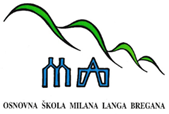 ŠKOLSKA  KUHINJA – MLIJEČNI OBROKza razdoblje od 26.2. do 1.3.2024. godinePonedjeljak:  kukuruzni kroasan sa chia sjemenkama + kefirUtorak: 	    varivo kelj s krumpirom i junetinom + kruh + klementinaSrijeda:	    integralna pizza + sokČetvrtak: 	    čokoladna kifla + mlijekoPetak:             pohani dinosauri + riža s povrćem + zelena salataJELOVNIK  ZA  UČENIKE U  PRODUŽENOM  BORAVKUza razdoblje od 26.2. do 1.3.2024. godinePonedjeljak: DORUČAK: griz na mlijekuRUČAK:       varivo mahune s pilećim mesom + kolačUtorak:DORUČAK: jaje na oko + kruh + čajRUČAK:       bistra juha s rezancima + pečeni pileći file + carsko povrće + jabukaSrijeda:DORUČAK: čokoladni jastučići + mlijekoRUČAK:       varivo ričet s porilukom i mesom + kolačČetvrtak: DORUČAK: mini slanac + jogurtRUČAK:       krem juha od mrkve + pohani svinjski kotleti + riža + zelena salataPetak: DORUČAK: nutela na kruhu + mlijekoRUČAK:       riba + krumpir + banana  DOBAR TEK!